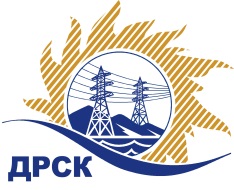 Акционерное Общество«Дальневосточная распределительная сетевая  компания»Протокол заседания Закупочной комиссии по вскрытию поступивших конвертовг. Благовещенск         Способ и предмет закупки: открытый электронный запрос цен: «Мероприятия по строительству и реконструкции для технологического присоединения потребителей до 150 кВт (в том числе ПИР) на территории СП «ПЮЭС» и СП «ПЦЭС» филиала «Приморские ЭС» Хасанский район, с. Ромашка).»           Закупка 2089.Планируемая стоимость закупки в соответствии с ГКПЗ:  1 097 010,00 руб. без учета НДС.ПРИСУТСТВОВАЛИ:Три  члена  постоянно действующей Закупочной комиссии  АО «ДРСК» 2 уровня.Информация о результатах вскрытия конвертов:В ходе проведения запроса предложений было получено 2 предложения, конверты с которыми были размещены в электронном виде на Торговой площадке Системы www.b2b-energo.ru.Вскрытие конвертов было осуществлено в электронном сейфе организатора запроса цен на Торговой площадке Системы www.b2b-energo.ru автоматически.Дата и время начала процедуры вскрытия конвертов с предложениями участников:15:13 (было продлено на 13 мин.) (время местное) 08.07.2016 г.Место проведения процедуры вскрытия конвертов с предложениями участников:Торговая площадка Системы www.b2b-energo.ru.В конвертах обнаружены предложения следующих участников запроса цен:Ответственный секретарь Закупочной комиссии 2 уровня АО «ДРСК»	М.Г. ЕлисееваИсп. Чуясова Е.Г.№ 640/УКС-В08.07.2016№Наименование участника и его адресПредмет заявки на участие в запросе цен1АО «ВСЭСС» 680042, г. Хабаровск, ул. Тихоокеанская, 165 Цена: 1 293 280,00 руб. с НДС(цена без НДС: 1 096 000,00 руб.)2ООО "ДВ Энергосервис"690074, г. Владивосток, ул. Снеговая, д. 42 "Д", оф. 4Цена: 1 294 460,00 руб. с НДС(цена без НДС: 1 097 000,00 руб.)